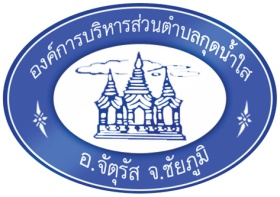 คำร้องทั่วไป         เขียนที่องค์การบริหารส่วนตำบลกุดน้ำใส         อำเภอจัตุรัส  จังหวัดชัยภูมิ  36130วันที่............เดือน ............................... พ.ศ. ...............เรื่อง	.............................................................................................................................................................เรียน	นายกองค์การบริหารส่วนตำบลกุดน้ำใสสิ่งที่ส่งมาด้วย  1.  สำเนาบัตรประจำตัวประชาชน					จำนวน  1   ฉบับ	        2.  สำเนาทะเบียนบ้าน						จำนวน  1   ฉบับ	ด้วยข้าพเจ้า....................................................... อายุ ........... ปี  อยู่บ้านเลขที่ .................หมู่ที่ ..........ตำบล ........................... อำเภอ........................จังหวัด........................เบอร์โทรศัพท์.........................................มีความประสงค์............................................................................................................................................................................................................................................................................................................................................................................................................................................................................................................................................................................................................................................................................................................................................................................................................................................................................เพื่อ....................................................................................................................................................................... ............................................................................................................................................................................................................................................................................................................................................................ ............................................................................................................................................................................................................................................................................................................................................................	จึงเรียนมาเพื่อโปรดพิจารณา						ขอแสดงความนับถือ				    (ลงชื่อ) …………………………………………….					(..........................................................)					      	     ผู้ยื่นคำร้อง (ลงชื่อ)………………………………………………	   				     (นายธวัช    พงษ์สุวรรณ)      			  	     นายช่างโยธาชำนาญงานวันที่ ...............................................................ความเห็นของผู้อำนวยการกองช่าง............................................................................................................................................................................................................................................................................................................................................................(ลงชื่อ)………………………………………………เจ้าหน้าที่ผู้รับเรื่อง	  				     (นายศุภกร    ยวงทอง)    				       ผู้อำนวยการกองช่างวันที่ ...............................................................ความเห็นปลัดองค์การบริหารส่วนตำบลกุดน้ำใส				............................................................................................................................................................................................................................................................................................................................................................(ลงชื่อ).................................................................							 (นางสาวปาริมา       ดอกแก้ว)				ตำแหน่ง ปลัดองค์การบริหารส่วนตำบลกุดน้ำใส		วันที่ ...............................................................คำสั่งหรือข้อพิจารณาของนายกองค์การบริหารส่วนตำบลกุดน้ำใส............................................................................................................................................................................................................................................................................................................................................................(ลงชื่อ)	............................................................       					      (นายสุเทพ          ดีอุดม)ตำแหน่ง นายกองค์การบริหารส่วนตำบลกุดน้ำใสวันที่ ...............................................................หมายเหตุ :	เรื่อง	ขอรับรองกรรมสิทธิ์ว่ามีสิ่งปลูกสร้างในโฉนดที่ดินเลขที่.......................................หนังสือรับรอง         		ที่ทำการกำนัน /ผู้ใหญ่บ้านหมู่ที่ ...........  ตำบลกุดน้ำใสอำเภอจัตุรัส   จังหวัดชัยภูมิ  วันที่............เดือน ............................... พ.ศ. ...............เรื่อง	หนังสือรับรองว่ามีสิ่งปลูกสร้างอยู่จริงเรียน	นายกองค์การบริหารส่วนตำบลกุดน้ำใสสิ่งที่ส่งมาด้วย  1.  สำเนาบัตรประจำตัวประชาชน		จำนวน  1  ฉบับ	ข้าพเจ้า  นาย/นาง/นางสาว..................................................................... ตำแหน่ง  กำนัน/ผู้ใหญ่บ้าน  หมู่ที่ .............. ตำบลกุดน้ำใส  อำเภอจัตุรัส   จังหวัดชัยภูมิ ขอรับรองว่า  นาย/นาง/นางสาว..................................................................... ..................................................มีความประสงค์.................................................................................................................................................................................................................................................................................................................................................................................................................................................................................................................เพื่อกู้ธนาคาร ......................................................................................................................................................ในเนื้อที่โฉนดที่ดินเลขที่.....................................................เล่มที่.......................................หน้า...........................อยู่ในเขตหมู่ที่.......................ตำบล ................................. อำเภอ................................จังหวัด.............................  	จึงรับรองมาเพื่อเป็นหลักฐาน					ขอแสดงความนับถือ				     …………………………………………….				(..........................................................)				ตำแหน่ง  กำนัน / ผู้ใหญ่บ้าน  หมู่ที่............หมายเหตุ	โปรดแนบสำเนาบัตรประจำตัว  กำนัน/ผู้ใหญ่บ้าน  พร้อมรับรองสำเนาถูกต้องภาพถ่ายบานพักอาศัยที่ขอออกใบรับรองกรรมสิทธิ์  บนโฉนดที่ดินเลขที่  ............................เพื่อขอหมายเลขประจำบ้านบ้าน...............................................หมู่ที่  ............ ตำบลกุดน้ำใส  อำเภอจัตุรัส  จังหวัดชัยภูมิ(ลงชื่อ)......................................................................ผู้ขอรับรอง(................................................................)